Identification number: Individual Valuation Question Card  Note: This valuation question card is an example, which can be adjusted to your case. However, please consult the guidance for that. “Peatlands provide benefits to society by storing carbon (which helps mitigate climate change), providing cleaner water, space for recreation and support for biodiversity. Due to historic and current land use, peatlands are being damaged and their benefits being undermined. Restoring these ecosystems enables securing and enhancing the benefits they deliver. Restoration is however costly, and requires funds. For this purpose, please state your maximum willingness to pay for enhancing the conditions of 10,000 ha of peatlands (equivalent to 14,000 football pitches) from bad to good ecological condition. As visually represented below, this means restoring the carbon sequestration process of the peatland, its water quality, and its capacity to support wildlife. State how much additional council tax per year you are willing to pay for this change. The value you state should be realistic - something you can afford.”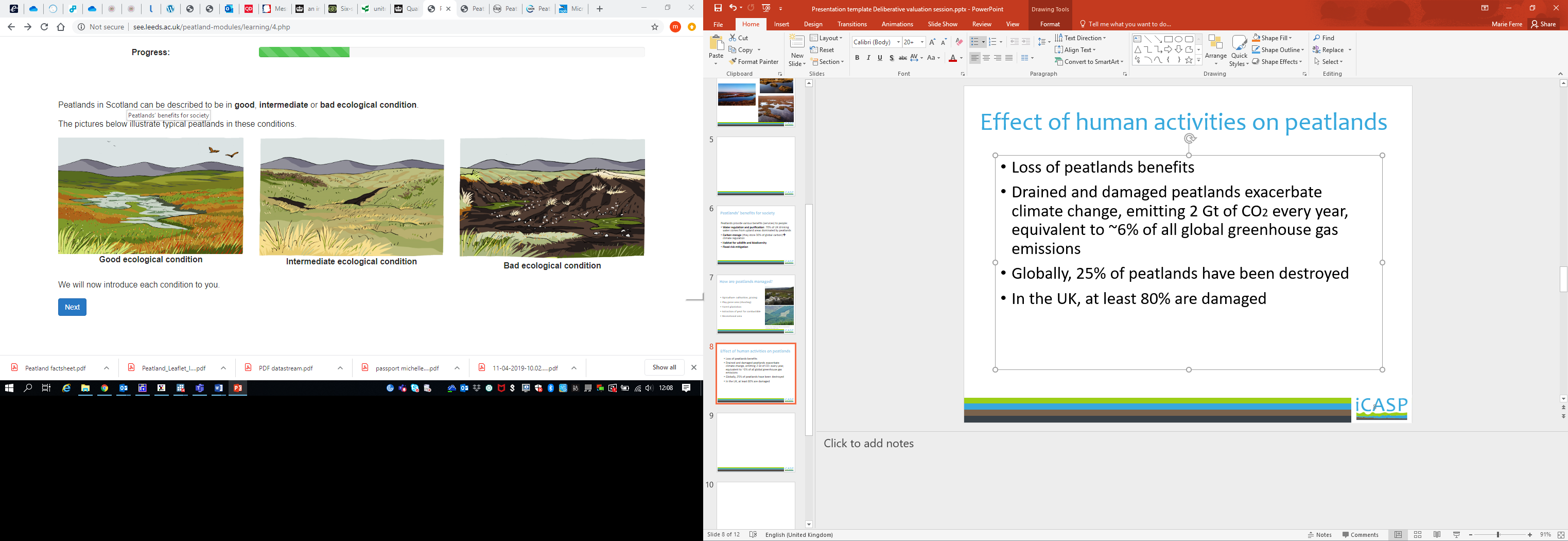 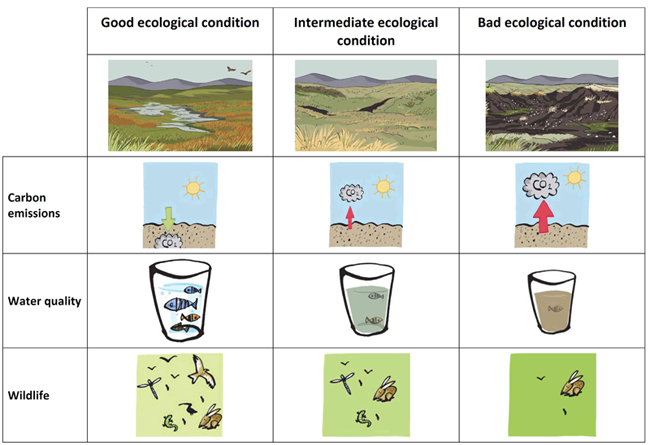 Since you stated “Yes”, we would like to understand the reason why you might not be able or willing to contribute financially. Indicate ALL sentences below that accurately describe your thoughts when stating zero.Use a “X” to indicate your response(s)I am not convinced that the government can successfully achieve restoration of 10,000 ha of peatlandsI am not convinced that the money I pay will be used only for the purpose of restoring peatlandsThere are enough things I pay money for, I have no interest in/use for paying extra moneyEnhancing peatlands’ conditions to create more benefits to people is the responsibility of local authorities and they should pay for it, not meI am not interested in paying anything for the natural environmentI would pay if I could afford it, but now I cannotOther reason: ….(please write it in full)